О внесении изменений в Постановление Администрации Истоминского сельского поселенияот 16.12.2013 г. № 430 « Об утверждении муниципальной  программы Истоминского сельского поселения «Региональная политика»    В соответствии с Постановлением Администрации Истоминского сельского поселения № 284 от 15.08.2013 «Об утверждении Порядка разработки, реализации и оценки эффективности муниципальных программ Истоминского сельского поселения», в связи с изменением объема бюджетных ассигнований, ПОСТАНОВЛЯЮ:Внести в муниципальную программу Истоминского сельского поселения «Региональная политика» следующие изменения:       Приложение № 1 к постановлению от 16.12.2013 г. № 430 «Об утверждении муниципальной программы Истоминского сельского поселения «Региональная политика» изложить в следующей редакции:Приложение № 1к муниципальной программе Истоминского сельского поселения«Региональная политика» Расходы местного бюджета на реализацию муниципальной программыОпубликовать настоящее Постановление в Информационном бюллетене правовых актов органа местного самоуправления Истоминского сельского поселения и обеспечить размещение на официальном сайте муниципального образования «Истоминское сельское поселение» в сети Интернет.Контроль за исполнением настоящего постановления оставляю за собой.Глава Истоминского сельского поселения                                         А.И.Корниенко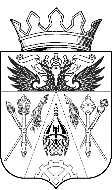 АДМИНИСТРАЦИЯ ИСТОМИНСКОГО СЕЛЬСКОГО ПОСЕЛЕНИЯПОСТАНОВЛЕНИЕАДМИНИСТРАЦИЯ ИСТОМИНСКОГО СЕЛЬСКОГО ПОСЕЛЕНИЯПОСТАНОВЛЕНИЕАДМИНИСТРАЦИЯ ИСТОМИНСКОГО СЕЛЬСКОГО ПОСЕЛЕНИЯПОСТАНОВЛЕНИЕАДМИНИСТРАЦИЯ ИСТОМИНСКОГО СЕЛЬСКОГО ПОСЕЛЕНИЯПОСТАНОВЛЕНИЕАДМИНИСТРАЦИЯ ИСТОМИНСКОГО СЕЛЬСКОГО ПОСЕЛЕНИЯПОСТАНОВЛЕНИЕАДМИНИСТРАЦИЯ ИСТОМИНСКОГО СЕЛЬСКОГО ПОСЕЛЕНИЯПОСТАНОВЛЕНИЕАДМИНИСТРАЦИЯ ИСТОМИНСКОГО СЕЛЬСКОГО ПОСЕЛЕНИЯПОСТАНОВЛЕНИЕАДМИНИСТРАЦИЯ ИСТОМИНСКОГО СЕЛЬСКОГО ПОСЕЛЕНИЯПОСТАНОВЛЕНИЕАДМИНИСТРАЦИЯ ИСТОМИНСКОГО СЕЛЬСКОГО ПОСЕЛЕНИЯПОСТАНОВЛЕНИЕАДМИНИСТРАЦИЯ ИСТОМИНСКОГО СЕЛЬСКОГО ПОСЕЛЕНИЯПОСТАНОВЛЕНИЕАДМИНИСТРАЦИЯ ИСТОМИНСКОГО СЕЛЬСКОГО ПОСЕЛЕНИЯПОСТАНОВЛЕНИЕАДМИНИСТРАЦИЯ ИСТОМИНСКОГО СЕЛЬСКОГО ПОСЕЛЕНИЯПОСТАНОВЛЕНИЕ11 июня2014№121-1х. Островскогох. Островскогох. Островскогох. Островскогох. Островскогох. Островскогох. Островскогох. Островскогох. Островскогох. Островскогох. Островскогох. ОстровскогоСтатусНаименование муниципальной программы, основного мероприятияОтветствен-ный исполнительКод бюджетной классификации <1>Код бюджетной классификации <1>Код бюджетной классификации <1>Код бюджетной классификации <1>Расходы <2> (тыс. руб.), годыРасходы <2> (тыс. руб.), годыРасходы <2> (тыс. руб.), годыРасходы <2> (тыс. руб.), годыРасходы <2> (тыс. руб.), годыРасходы <2> (тыс. руб.), годыРасходы <2> (тыс. руб.), годыСтатусНаименование муниципальной программы, основного мероприятияОтветствен-ный исполнительЦСРВРР3Пр20142015201620172018201920201234567891011121314Муниципальная программа«Региональная политика»Заместитель Главы администрации Истоминского сельского поселения060 000031,031,031,031,031,031,031,0Подпрограмма «Развитие муниципального управления и муниципальной службы» Заместитель Главы администрации Истоминского сельского поселения061 000031,031,031,031,031,031,031,0Основное мероприя-тие 1.1.Совершенствование правовой и методической основы муниципальной службыЗаместитель Главы администрации Истоминского сельского поселения061241924001040,01,51,51,51,51,51,5Основное        
мероприятие 1.2Внедрение эффективных технологий и современных методов работы с кадровым резервомЗаместитель Главы администрации Истоминского сельского поселения061242024001040,01,51,51,51,51,51,5Основное мероприя-тие 1.3.Обеспечение дополнительного профессионального образования лиц, замещающих должности муниципальной службыЗаместитель Главы администрации Истоминского сельского поселения061 2421240010431,028,028,028,028,028,028,0